ประกาศองคการบริหารสวนตําบลเมืองยางเรื่อง  มาตรการป้องกันการรับสินบน*********************************เพื่อใหการดําเนินการเกี่ยวกับการจัดซื้อจัดจางและภารกิจอื่น เปนไปดวยความโปรงใส สามารถ ตรวจสอบได และปองกันการใหหรือรับสินบน องคการบริหารสวนตําบลเมืองยาง จึงกําหนดมาตรการปองกัน การใหหรือรับสินบน เพื่อใหบุคลากรองคการบริหารสวนตําบลเมืองยาง ถือปฏิบัติ ดังนี้ 1. หามใชตําแหนงหนาที่หาผลประโยชนใหตัวเอง ครอบครัว หรือพวกพอง 2. หามรับผลประโยชนอยางใดจากการปฏิบัติหนาที่นั้น 3. หามใชตําแหนงหนาที่ เพื่อเอื้อประโยชนแกตนเองหรือพวกพอง 4. หามนําเจาหนาที่หรือทรัพยสินของทางราชการไปใชเพื่อประโยชนสวนตัว 5. หามนําขอมูลลับหรือขอมูลภายในไปใชเพื่อประโยชนตนเองหรือบุคคลอื่น 6. ใหผูบังคับบัญชาตรวจสอบ กํากับ ติดตาม ควบคุม พฤติกรรมของเจาหนาที่อยางใกลชิดหาก พบวามีพฤติกรรมที่สุมเสี่ยงกับการใหหรือรับสินบนใหมีการตักเตือน เพื่อปองกันเหตุที่จะ เกิดขึ้นจึงประกาศใหทราบโดยทั่วกัน ประกาศ ณ วันที่ 1 เดือน ตุลาคม  พ.ศ.2563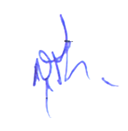                 ( นายสุริยา  ศรีสัตยานุกูล )                       ปลัดองค์การบริหารส่วนตำบลเมืองยาง			             ปฏิบัติหน้าที่นายกองค์การบริหารส่วนตำบลเมืองยาง